Comment installer WhatsApp sur un iPhoneÉvaluation: 4,2 (31 votes) 15 commentaires 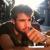 Par Didier Lacombe. Actualisé: 1 avril 2019 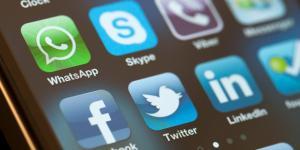 WhatsApp est une application qui vous permet de parler à d'autres utilisateurs qui ont l'application installée gratuitement, un peu comme un Messenger pour un portable. WhatsApp vient de la phrase anglaise "What's up" qui signifie "Quoi de neuf ?". L'application WhatsApp est actuellement gratuite pour les appareils iOS et son installation est assez simple, surtout si vous suivez pas à pas ce que nous vous expliquons ci-dessous dans cet article Comment installer WhatsApp sur un iPhone de ToutCOMMENT.Vous aurez besoin de : Téléphone iPhone Connexion à internet Cela pourrait aussi vous intéresser : Comment créer un groupe WhatsApp sur l'iPhone Étapes à suivre:1Ouvrez votre iPhone et sélectionnez l'icône de « l'App Store ».2Sur la zone inférieure de l'écran, vous trouverez une loupe et en dessous, le mot« Chercher » sélectionnez la loupe pour chercher l'application WhatsApp.3Sélectionnez le champ en blanc qui apparaît dans la zone supérieure de l'écran.4Commencez à écrire « Wha » dans le champ en ne mettant que ces trois lettres et vous verrez apparaître « Whatsapp messenger » en dessous. Sélectionnez cette option.5Immédiatement après, un écran s'affichera où vous verrez le descriptif de l'application WhatsApp Messenger. Le logo de la marque est vert, avec un téléphone au milieu.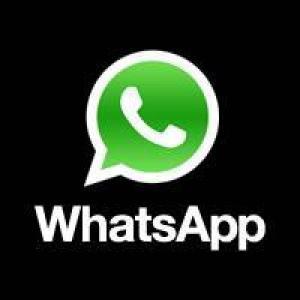 6Sélectionnez l'icône verte, vous accédez ensuite à l'écran où les caractéristiques de cette application pour iPhone sont détaillées.7Après avoir procédé à l'installation, votre mot de passe d'iPhone vous sera demandé.8Si le mot de passe est correct, vous verrez apparaître l'icône de WhatsApp sur votre iPhone, l'installation sera terminée et l'application prête à être utilisée.9Si cet article Comment installer WhatsApp sur un iPhone de ToutCOMMENT vous a plu, n'hésitez pas à jeter un coup d’œil à ceux-ci :Comment installer Whatsapp sur un BlackberryComment ajouter un contact sur WhatsappComment cacher des discussions sur WhatsappSi vous souhaitez lire plus d'articles semblables à Comment installer WhatsApp sur un iPhone, nous vous recommandons de consulter la catégorie Internet.ConseilsVous ne pourrez utiliser l'application WhatsApp qu'avec des utilisateurs qui l'on aussi installée.La procédure d'installation de WhatsApp est la même que pour les autres applications de l'iPhone. Cette explication est donc valable pour d'autres applications.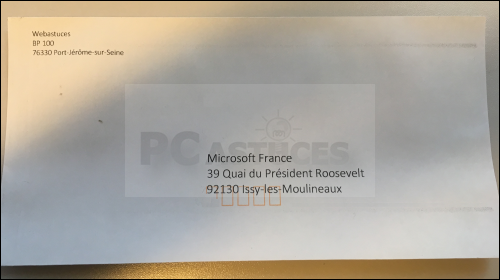 